Experiencing Music 2200Music Theory Quiz ReviewWhat You Need to Know…………..Note ReadingAll notes on the bass clef 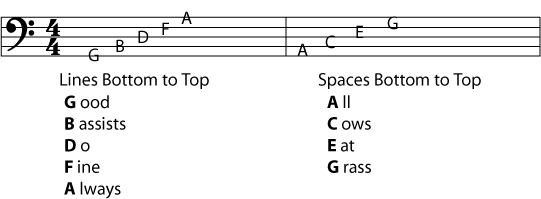 All notes on the treble clef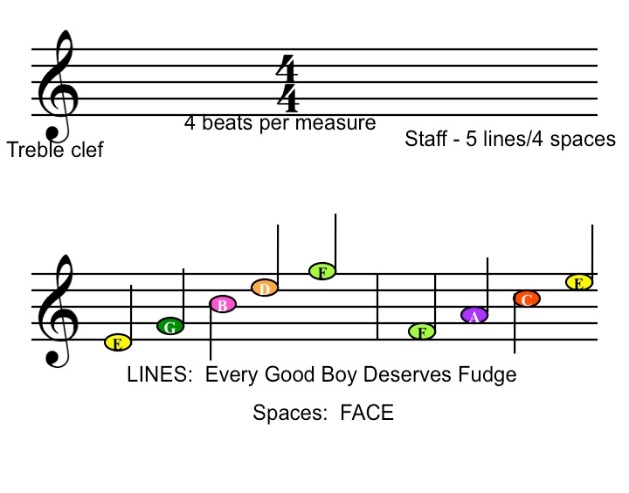 Note and Rest Rhythms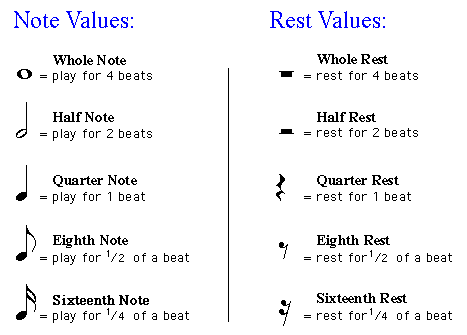 Time Signatures2/4, 3/4, and 4/4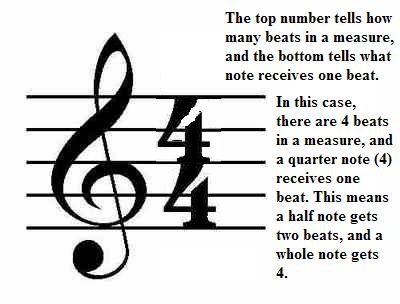 SymbolsTreble clefBass clefFlatSharpForte PianoRepeat